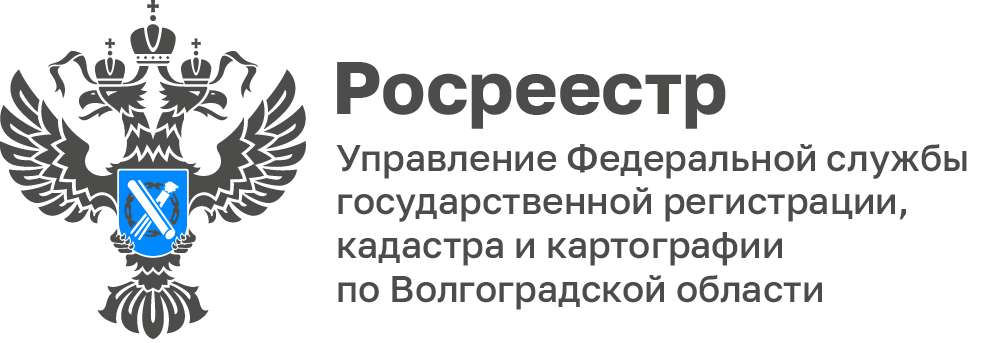 Итоги работы Управления Росреестра по Волгоградской области по взаимодействию с ВЦТО за 9 месяцев 2023 годаВедомственный центр телефонного обслуживания Росреестра (ВЦТО) это одна из крупнейших площадок в России, которая обеспечивает прием и обработку обращений граждан по вопросам государственных услуг в сфере государственной регистрации прав и кадастрового учета, независимо от региона проживания. Информация о возможности получения консультаций посредством ВЦТО размещена на всех информационных стендах структурных подразделений Управления, а также в офисах многофункциональных центров предоставления государственных и муниципальных услуг на территории Волгоградской области.За 9 месяцев 2023 года в Управление Росреестра по Волгоградской области через ВЦТО поступило 507 запросов заявителей. Это на 19,5% меньше, чем за аналогичный период прошлого года (630), что свидетельствует о росте удовлетворенности качеством услуг и сервисов Росреестра. Большая часть вопросов касается консультирования в сфере осуществления учетно-регистрационных действий.Все вопросы и обращения рассмотрены в установленные сроки, ответы своевременно размещены в Единой системе регистрации и обработки обращений для последующего предоставления их заявителям.С уважением,Балановский Ян Олегович,Пресс-секретарь Управления Росреестра по Волгоградской областиMob: +7(987) 378-56-60E-mail: balanovsky.y@r34.rosreestr.ru